Lección 16: Suma y restaUsemos estrategias de valor posicional para sumar y restar números decimales.Calentamiento: Conversación numérica: Restemos números decimalesEncuentra mentalmente el valor de cada expresión.16.1: ¿Cuál es la diferencia?Encuentra el valor de cada expresión. Explica o muestra cómo razonaste.16.2: Sumas y diferenciasEncuentra el valor de cada expresión. Explica o muestra cómo razonaste.16.3: Resta con números más grandesEncuentra el valor de cada expresión.Section SummarySection SummaryEn esta sección, aprendimos que para sumar y restar números decimales podemos usar las mismas estrategias y algoritmos que usamos para sumar y restar números enteros.Aprendimos que es útil estimar una suma antes de encontrar su valor. Por ejemplo, la siguiente suma estará cerca de , es decir, cerca de 690.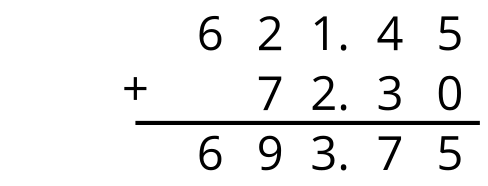 También aprendimos que es importante asegurarnos de que las posiciones estén alineadas cuando sumamos y restamos. 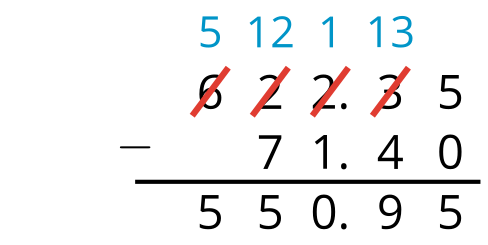 También podemos estimar que el valor de la diferencia será aproximadamente , es decir, 550.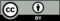 © CC BY 2021 Illustrative Mathematics®